Maths Problem of the WeekBroken Calculator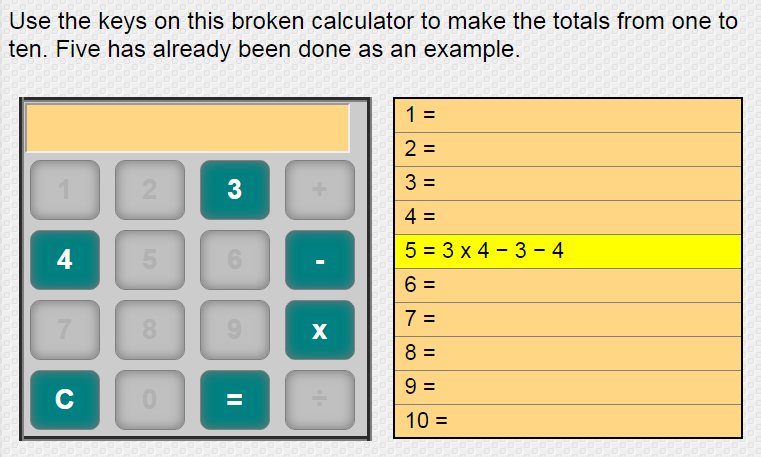 